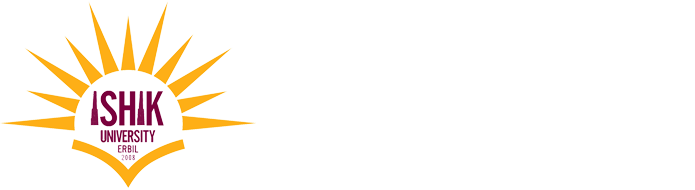 EDU 405 Practice TeachingTASK 4: Classroom Observation Report (Method of Instruction)										Date: ….. / …. / ……	Name of the Student-Teacher: ...........................................................................................................		In this task, you are asked to observe a teacher paying attention to his/her way of methods and techniques of instruction (teaching/learning activities) and order of a typical lesson. Your report should include two parts. When you write your report, make use of the form you are provided. In part one, discuss your observation by referring to your observation report (explain it part by part). In part two, please make sure that your report answers the questions below:What were the benefits of classroom/school/teacher observation?How did the teachers make their lesson interesting and useful? Give examples. What do you think about students? How did the teachers encourage students to help each other and to learn from each other? What suggestions do you have for improving upon this observation? Any other comments about the observation?